Тема: Гидросфера. Вода на Земле Цели: Образовательные: повторить 3 состояния воды в природе и условия их образования; дать понятие гидросферы, как водной оболочки Земли, её составные части,  показать связь гидросферы с другими оболочками;  дать представление о Мировом круговороте воды и его сходства и отличия от малого круговорота воды в природе, учить по памяти давать определение гидросферы и МКВ.Развивающие: развивать умение описывать МКВ,  называя процессы.Воспитательные: воспитывать бережное отношение к водным ресурсам.Оборудование: опорные схемы, индивидуальные карточки,  проектор, презентация                                                         Ход урока.1.	Орг. момент. Объявление темы и цели урока.2.	Новый материал.б) составление опорной схемы по вступительной беседе: (слайд 3)                t°=0°  И ВЫШЕ                        t°=0° и ниже                  t° высокаяв) составление ОК:Запишите в тетрадь план, по которому будем составлять ОК.                (Записывают план в тетрадь)            План  (слайд 4)1 .Гидросфера, её значение.2. Мировой круговорот воды (МКВ). Значение.№1. (на доске опорная схемы по вопросу 1 плана) слайд 5ИСТОЧНИК жизнибыт, отдых(слайд 6)Учитель: Гидросфера - водная оболочка Земли. Составляет 71% земного шара. Значение воды велико: это источник жизни  для животных, растений, человека. На побережьях морей, океанов добывают П.И., воду используют в промышленности,  с/х, в быту для приготовления пищи, стирки...На берегах водоёмов отдыхают люди, ловят рыбу и т.д. Большая часть гидросферы состоит из солёной воды (96,5%)— это воды МО, 3,5%- пресная — это воды суши: рек, озёр, ледников, подземные и вода в атмосфере.Задание: 1. Прочитайте пункт 1 § 23 и срисуйте схему в тетрадь.  2. Расскажите по опорной схеме о гидросфере и по рис. 46 о объёмах воды  на Земле.(Дети после чтения пункта, срисовывают схемы, рассказывают, делают   вывод).№2. (на доске опорная схема ко второму вопросу плана) (слайд 7)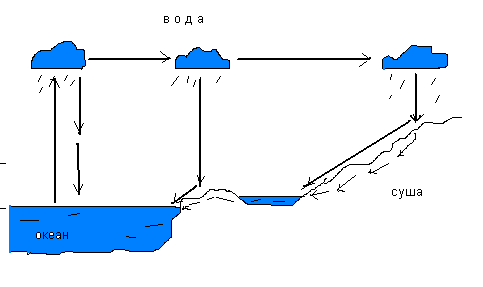                                                                           значение                                                                                  Ж                 учитель                                                                   ученики1 .Вспомните из курса природоведения     1. Вспоминают малый круговороткруговорот воды в природе. Расскажите.    воды в природе и рассказывают2.Прочитайте пункт 2 § 23 и разберитесь  2. Читают пункт 2 § 23 и по  по  рис. 47 со схемой МКВ.                              рис. 47определяют  сходство и                                                                Найдите сходство и различие малого и	различие.большого круговоротов воды.3.	Какие процессы необходимы,                 3. Испарение, конденсация,  чтобы круговорот происходил?                    перенос, выпадение ,                                                                          сток                                                                                        4.В чём сходство малого и большого      4. Вода совершает свой круговоротов?                                               путь по одному  пути: Океан –                                                                        суша - Океан 5. В чём отличие малого и большого      5. Мировой круговорот более дли- круговоротов?                                               тельный процесс перемещения                                                                      воды из океана на сушу и в океан.6.Почему  вода, поступающая на сушу с  океана в процессе                                        6. Вода испаряется, соли   круговорота, пресная?                                    остаются в  океане.7.	Что такое МКВ? Запишите в тетради.  7. Непрерывный процесс переме-                                                                                      щения  воды из океана на сушу, с                                                                        суши в океан.8.	Расскажите по опорной схеме МКВ.    8. Рассказывают (слайд 8)9.	Какое значение имеет этот процесс?       9. Для растений, животных, вода                                                                       источник жизни, для  образования                                                                      облаков,  объединяет части гидро-                                                                      сферы, связывает её с др.оболочками,                                                                переносит тепло и соли с океана на                                                                                                             сушу, самоочищение воды (слайд 9).ВЫВОД:( делают ученики) МКВ — важный процесс, в результате которого образуется пресная вода, необходимая для жизни на Земле.3.	Закрепление  (по Ок)а) Работа по  тесту (тест)Б)  Дополнительно: сильным: (приложение 2), слабым (приложение 1)в)  вопросы по изученной теме:Что такое гидросфера? Что составляет гидросферу?В каком состоянии находится вода в этих частях гидросферы? Какие оболочки Земли связывает между собой МКВ? Что составляет основную часть гидросферы?  Какая там вода?Вывод урока: (слайд10)4.Итог.	Д/з: §23, выучить ОК.                                            а) вступительная беседа:                 учитель        Назовите 3 состояния воды в природе.Как называются процессы перехода   воды из одного состояния в другое? При каких условиях вода переходит из одного состояния                     в другое?                                                                                                              ученики1 .Твёрдое, жидкое,        Газообразное2. Замерзание, таяние3.При t°=0° и ниже - твёрдая (снег, град, лёд); при t° выше ноля -  жидкая, при высокой t° вода переходит в газообразное состояние (пар)